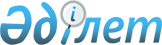 О внесении дополнения в Указ Пpезидента Республики Казахстан, имеющий силу Закона, от 18 июля 1995 года N 2367Указ Пpезидента Республики Казахстан от 8 августа 1995 года N 2405 Имеющий силу Закона.
      В соответствии со статьей 1 Закона Республики Казахстан от 10 декабря 1993 года "О временном делегировании Президенту Республики Казахстан и главам местных администраций дополнительных полномочий", постановляю: 
      1. Дополнить Указ Президента Республики Казахстан, имеющий силу Закона, от 18 июля 1995 года N 2367 U952367_ "О признании утратившими силу некоторых законодательных актов и Указов Президента Республики Казахстан, имеющих силу Закона, регулирующих налоговые отношения в Республике Казахстан" новым пунктом 3 следующего содержания: 
      "3. Установить, что Кабинет Министров Республики Казахстан вправе отменять санкции (штрафы и пени), предусмотренные за нарушение налогового законодательства, по правоотношениям, возникшим до 1 июля 1995 года, в отношении юридических и физических лиц, объявивших до 15 сентября 1995 года включительно о своих неуплаченных налогах и других обязательных платежах в бюджет за период до 1 июля 1995 года и внесших их в бюджет до 15 сентября 1995 года в полном объеме, а также в отношении организаций, переданных в управление иностранным компаниям, за нарушения, допущенные до их передачи этим компаниям". 
      Пункт 3 считать пунктом 4. 
      2. Предоставить Правлению Национального Банка Республики Казахстан и Министерству финансов Республики Казахстан право: 
      принимать решения по реструктурированию задолженностей перед Национальным Банком Республики Казахстан и Министерством финансов Республики Казахстан в отношении банков второго уровня и организаций, в которых введен режим временного управления (консервации); 
      изменять размеры штрафных процентов и пени, начисленных по задолженностям банков перед Национальным Банком Республики Казахстан. 
      3. Настоящий Указ вступает в силу со дня подписания. 
      Президент
      Республики Казахстан
					© 2012. РГП на ПХВ «Институт законодательства и правовой информации Республики Казахстан» Министерства юстиции Республики Казахстан
				